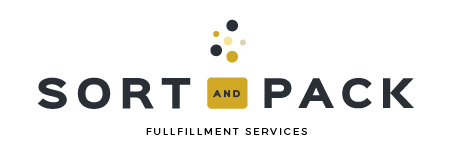 *EMPLOYMENT APPLICATION*                                                                DATE:_________________________COMPLETE NAME:______________________________________________________________________TELEPHONE:__________________________    ALTERNATE TELEPHONE:___________________________PRESENT ADDRESS:_____________________________________________________________________Referred by:_________________ Are you related to any current employee?_______________________How soon can you start?_________________ Do you have your own transportation?________________Currently Employed?_________ If so, may we if so, may we contact your present employer?__________Are you 18 years of age or older?      YES   	NO    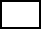 I am legally eligible for employment in the U.S.        YES        NO   FORMER EMPLOYERS (Starting with most recent)DAYMONDAYTUESDAYWEDNESDAYTHURSDAYFRIDAYSATURDAYSUNDAYFROM TOEmployer Name & PhoneSTARTDATEENDDATEPOSITIONTITLE/ DUTIES, SKILLSPAYP/Hr., etcREASON FOR LEAVING